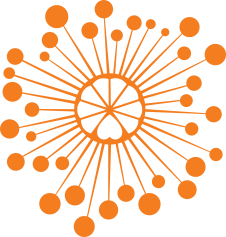 ИНФОРМАЦИОННЫЙ ЦЕНТР АТОМНОЙ ЭНЕРГИИ214000, г. Смоленск, ул. Пржевальского, 4; тел. (4812) 68-30-85www.smolensk.myatom.ru  e-mail: smolensk@myatom.ruВ ИЦАЭ прошли методические встречи смоленских учителей 21 августа в ИЦАЭ Смоленска прошли методические встречи учителей физики, математики, информатики, географии и биологии. Наталья Васинова, менеджер-методист Управления образования и молодежной политики Администрации г. Смоленска, представила коллегам новую модель городской методической службы. Особое внимание она уделила совместным, наиболее популярным, проектам с ИЦАЭ: городские интеллектуальные игры «Атомные знатоки», интеллектуальная игра «Физики будущего» и фестиваль «IT-планета».Сотрудники ИЦАЭ рассказали гостям центра о новых проектах и активностях, обсудили с ними участие в проектах «Наука для каждого: сделано у нас» и «День учителя на объектах атомной отрасли», а также рассказали о предстоящем мини-фестивале «Научные встречи. Человек будущего».Итогом методических встреч станет разработка совместного плана работы на текущий учебный год. 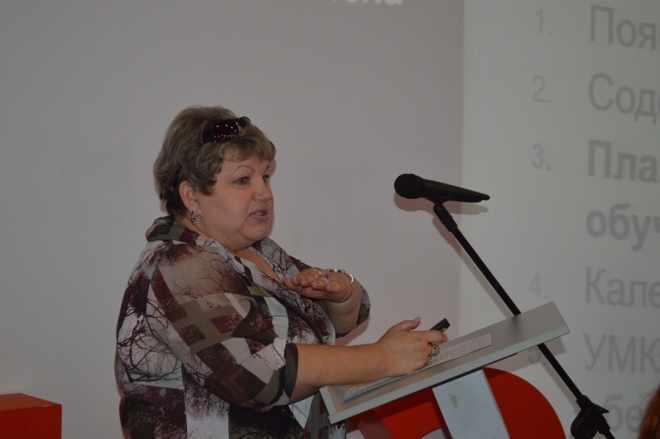 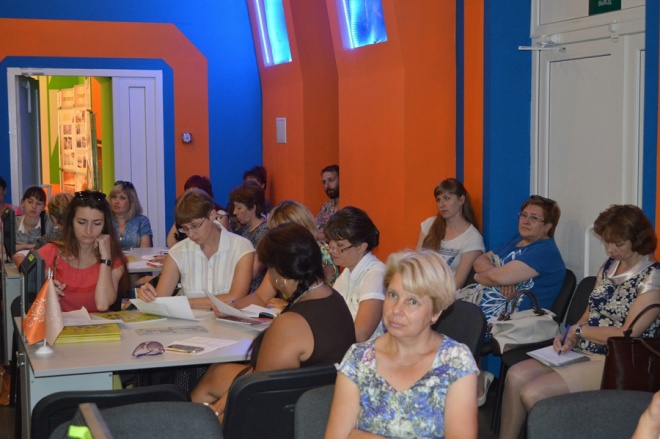 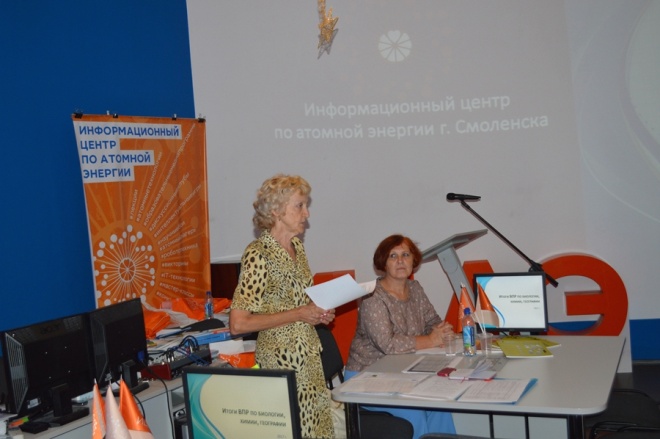 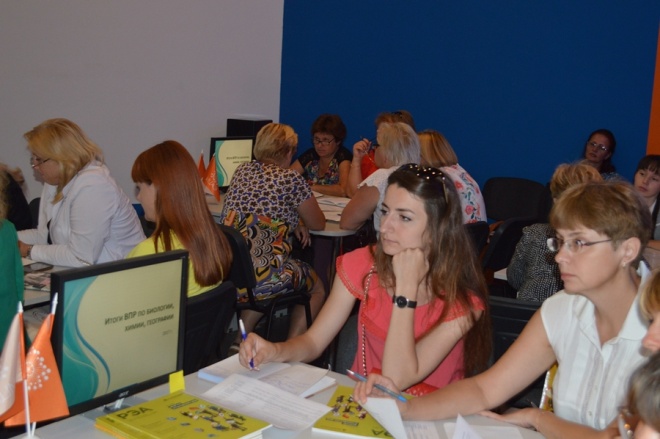 